Hier sind eine Reihe von Verständnisfragen zum Film ...                                       Name:_________________________Chemsolve Lösungsschema - easy Stöchiometrie - AK #Kappenberg Chemie-7:07 min
Achtung: 
Es scheint zwei Apps zu geben: „ChemSolve“ (X061) ist ein (fast) automatischen Lösen von stöchio-metrischen Aufgaben; während hier das den Übungen zugrundeliegende Schema erarbeitet wird.Was muss nach Eingabe der eigentlichen Aufgabe in Schritt 2 (Namen-Reaktions-Schema) festgelegt werden?Nach Umwandlung in Formeln müssen evtl. noch Stoffe hinzugefügt werden. Was muss dann gemacht werden, um eindeutige stöchiometrische Verhältnisse zu erhalten? (Schritt 4)Was muss man tun, nachdem man die Werte der Aufgaben unter die jeweiligen Stoffe gezogen hat?Beschreibe die Schritte 6 und 7!AKKappenbergFilm zur App:
ChemSolve - SchemaX033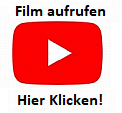 